КРАТКОСРОЧНЫЙ ПЛАН УРОКА № 10ЕСТЕСТВОЗНАНИЕТема урока: Что помогает человеку двигатьсяХод урокаРазделЖивая природа/Моя школаЖивая природа/Моя школаФИО педагогаДата :Класс:Количество присутствующих:Количество отсутствующих:Тема урока:Что помогает человеку двигатьсяЧто помогает человеку двигатьсяЦели обучения в соответствии с учебной программой2.2.3.3 объяснять роль сокращения мышц в движении;2.1.2.3 уметь фиксировать результаты наблюдения с помощью условных знаков;2.2.3.3 объяснять роль сокращения мышц в движении;2.1.2.3 уметь фиксировать результаты наблюдения с помощью условных знаков;Цели урокаВсе узнают, какую роль выполняют мышцы в движении, смогут фиксировать результаты наблюдения рисунком (с помощью учителя)Большинство смогут объяснить роль сокращения мышц в движенииНекоторые оказывать помощь и поддержку в команде.Все узнают, какую роль выполняют мышцы в движении, смогут фиксировать результаты наблюдения рисунком (с помощью учителя)Большинство смогут объяснить роль сокращения мышц в движенииНекоторые оказывать помощь и поддержку в команде.Этап урока/ВремяДействия педагогаДействия ученикаОцениваниеРесурсыНачало урокаДо начала урока учитель организует на доске выставку творческих работ учащихся.Создание положительного эмоционального настроя.Вправо, влево повернись и соседу улыбнись.Актуализация знаний. Задание стартер.Предлагает разгадать в ребусах 3 ключевых слова урока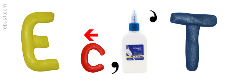 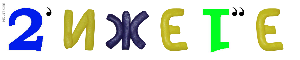 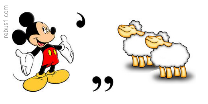 Проверка домашнего заданияПредлагает придумать учащимся 2-3 вопроса о функциях скелета человека, используя опорные слова: опора, защита, череп, позвоночник, грудная клетка, конечностиПредлагает рассказать за 30 секунд, всё, что узнали о скелете человека, используя данные опорные слова. Напарнику задать 1-2 вопроса, которые не осветил в ответе собеседник.Задание 5 стр. 35. Предлагает дополнить предложения фактами из дополнительных источников информации.Задание 6. - До какого возраста растёт скелет человека?-Что может случиться, если человек будет расти постоянно?Целеполагаение.- Как изменился бы человек, если бы у него не было скелета? Смог бы он двигаться?Есть живые организмы, у которых нет скелета, однако они могут передвигаться. Например, черви. Что им позволяет двигаться?Предлагает прочитать целевую установку в учебнике.принимают участие в организации выставкиОпределяют самоготовность:«Настроен ли я слушать учителя, воспринимать материал урока».отгадывают слова: скелет, движение, мышцы(И) Составляют вопросы(П) один ученик рассказывает, другой задаёт вопросы/ меняются ролями(Г) по очереди дополняют предложения:Скелет состоит из костейИх в организме человека более 200В позвоночнике 32-34 позвонкаГрудная клетка состоит из 12 пар рёбервысказывают своё мнение.высказывают своё мнение(К) читают целевую установку, формулируют от 1-го лицасамопроверкапохвала учителя- Какой вопрос задал тебе напарник? Что ты ответил?наблюдает за работой групп, опрашивает группы в которых возникли разногласиямагнитная доска, модели скелета человека, выполненные учащимисяслайд 1слайд 2слайд 1учебник стр. 36Середина урокаРабота по теме урока.Предлагает рассмотреть рисунок тела человека в учебнике- Каким цветом показаны мышцы человека на рисунке?- Что ещё вы видите на рисунке, кроме мышц? (не называть части тела человека: голова, туловище…)- Как связаны в организме скелет (кости) и мышцы? Исследовательская работа.– А как же работают мышцы? Чтобы это узнать, проведем наблюдение.1.Опустите левую руку вниз, расслабьте мышцы.2.Кистью правой руки обхватите мышцы в области плеча (бицепс).3.Напрягите левую руку в локте.4.Разогните руку.–	Что вы почувствовали?Предлагает сделать схематический рисунок в тетради.В чём заключается работа мышц?–	Какой вывод сделаем?Предлагает рассмотреть схему работы мышцы на стр. 37. Подготовить рассказ о работе мышц.-Как мышцы понимают, когда какой нужно сокращаться или расслабляться? Команды мышцам даёт другая очень важная система человека- нервная система, которой управляет мозг. О работе этой системы вы узнаете в 3-ем классе.Работа с текстом учебника.Приём «Инсерт»Предлагает прочитать текст, отметить информацию, которая заставила задуматься. Задать вопросы.Отвечает на вопросы детей. Привлекает к ответам на вопросы, которые уже были рассмотрены на уроке, других детей.– Как вы думаете, сила и ловкость – это врожденные качества человека или приобретенные? Что поможет стать красивым, сильным, здоровым человеком? Советует прочитать информацию в учебнике и сравнить свои мнения с текстом.Физминутка.- Для чего мы делали физминутку?- Какие мышцы развивали, выполняя физминутку.Выполняя физические упражнения, вы не только становитесь сильными и ловкими. Предлагает каждой группе обсудить как физические упражнения влияют на1 группа – красота тела2 группа  - здоровье человека3 группа –масса тела человека4 группа – умственные способностиУчитель дополняет ответы детей.Работа с текстом.Предлагает прочитать текст на стр. 38.- Что включает в себя опорно-двигательная система человека?- Есть ли среди ваших знакомых люди с нарушением опорно- двигательной системы?- Как оказать таким людям внимание и поддержку?Работа в тетради на печатной основе.Задание 1. Заполнить пропуски в предложенияхЗадание 2. Расшифровать словаЗадание 3. Разгадать кроссвордДомашнее задание.Прочитать в учебнике стр. 36-38задание 4 – составить постер «Как укреплять опорно-двигательную систему»Рабочая тетрадь стр. 25 задание 4 . Найти дополнительную информацию о мышцах.(И) рассматривают рисунок(К) отвечают на вопросы-Мышцы соединены со скелетом человека.Повторяют движения за учителем. Вывод. Работа мышц заключается в их сокращении и расслаблении. Есть мышца-сгибатель и мышца- разгибатель. Когда одна сокращается, другая расслабляется. Эта работа приводит в движение скелет человека.(И) готовят рассказ(Г) рассказывают, как работают мышцы.(И) читают текст, формулируют вопросы, записывают на стикере, прикрепляют на «Парковку вопросов»–	Сила и ловкость – это приобретенные качества человека.–	Занятия спортом, при тренировке развиваются мышцы.выполняют физические упражнениявысказывают мнения(Г) обсуждают(К)Спикер высказывает точку зрения команды, используя доказательства.(И) Читают текст(К) отвечают на вопросы(И) дописывают предложения(И) записывают слова: мясо, рыба, яйца(И) разгадывают кроссворд1. футбол2. гимнастика3. теннис4. самбо5. бокс6. плаваниеслушают инструктаж учителяЗадает уточняющие вопросы, чтобы оценить понимание материала.наблюдает за работой групп, оказывает помощьхвалит за интересные вопросы.комментарии учителя«Сигналы рукой»выборочная проверка и оценивание по дескрипторамучебник стр. 36тетрадьучебник стр. 37https://clck.ru/32aseS учебник стр. 38рабочая тетрадь стр. 24-25Конец урокаИтог урокаПредлагает прочитать информацию на стикере- Что полезнее хмуриться или смеяться?Использует приём «Углы»Организует самооценку учащимися собственной учебной деятельности на уроке, меру своего продвижения к цели. Просит учащихся оценить свою работу на уроке, закрасив смайлик, и дорисовать рот:•	красным цветом – ничего не понял;•	желтым цветом – понял, но не могу объяснить;•	зеленым цветом – все понял, могу объяснить другому.Расходятся в разные части класса в зависимости от занимаемой позиции. В паре объясняют свой выбор.Анализируют свою работу на уроке, уровень усвоения учебного материала. Определяют свое эмоциональное состояние.Проводят самооценку, рефлексию.Заслушивает 1-2 учеников от каждой группыФО: «Смайлик». Анализирует результаты ученической рефлексии.учебник стр. 38